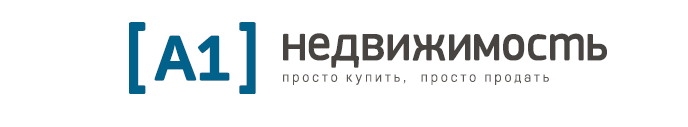 г.Челябинск, Мелькомбинат 2, участок 1, дом 18  Тел. +7 (351) 200-4000info@2004000.ruПРЕДВАРИТЕЛЬНОЕ ЮРИДИЧЕСКОЕ ЗАКЛЮЧЕНИЕПО ОБЪЕКТУ:- нежилое помещение № 5 (магазин продовольственных товаров) по адресу: г. Челябинск, ул. 40-летия Победы, д. 4								                         «11» января 2016 г.Собственник объекта: Марченко Светлана ВалерьевнаПравоустанавливающие документы на нежилое помещение (согласно свидетельства о государственной регистрации права от 07.07.2011 г.):Договор купли-продажи от 06.10.2005 г. – не предоставленАкт приемочной комиссии о приемке в эксплуатацию нежилого помещения от 10.06.2011 г. – не предоставлен.Вид права на объект – право собственности 100 %1.Сведения о собственнике объекта.1.1. Документ, удостоверяющий личность.Согласно проведенной проверке действительности паспортных данных Марченко Светланы Валерьевны по запросу автоматической службы приема обращений граждан ИАС «Сервис проверки выданных паспортов РФ», ФМС, данные паспорта Марченко Светланы Валерьевны «Недействителен (ЧИСЛИТСЯ В РОЗЫСКЕ)».Сведения о задолженности в службе судебных приставов.Согласно проведенной проверке сведения в банке данных исполнительных производств в отношении Марченко Светланы Валерьевны не обнаружено.Сведения о задолженности по налогам.На момент составления настоящего заключения не представляется возможным узнать ввиду не предоставления действительного паспорта.Сведения о признании физического лица банкротомВ соответствии с картотекой арбитражных дел на сайте высшего Арбитражного суда РФ в отношении Марченко Светланы Валерьевны не открыта процедура банкротства, что также подтверждается сведениями с сайта Единого Федерального реестра сведений о банкротстве. Сведения о причастности к экстремистской деятельности или терроризму - отсутствуют2. Cведения об оплате коммунальных и иных платежей за объект.Справки не представлены.3. Сведения из Единого государственного реестра прав на недвижимое имущество и сделок с ним.Согласно представленной Выписки из ЕГРП № 90-13699908 от 11.01.2016 г. в отношении нежилого помещения № 5 (магазин продовольственных товаров) по адресу: г. Челябинск, ул. 40-летия Победы, д. 4:- ограничения (обременения) прав – не зарегистрировано;- договоры участия в долевом строительстве - не зарегистрировано;- правопритязания- отсутствуют;- заявленные в судебном порядке права требования: данные отсутствуют.4. Необходимость получения согласия на сделку третьих лиц.Согласие супруга Марченко Светланы Валерьевны на продажу указанного нежилого помещения5. Характеристика объекта:тип помещения: отдельноеназначение: нежилоеэтаж: 1общая площадь по сведениям ГКН: 38,9 кв.м.кадастровая стоимость: 863 953,05 руб.Дополнительно необходимо представить следующие документы:- Действительный паспорт Марченко Светланы Валерьевны	- Согласие супруга Марченко Светланы Валерьевны - Правоустанавливающие документы на нежилое помещение- Кадастровый паспорт помещения- Справку об отсутствии задолженности по коммунальным услугам Юрист АН «А-1 Недвижимость» Маргулис П.В.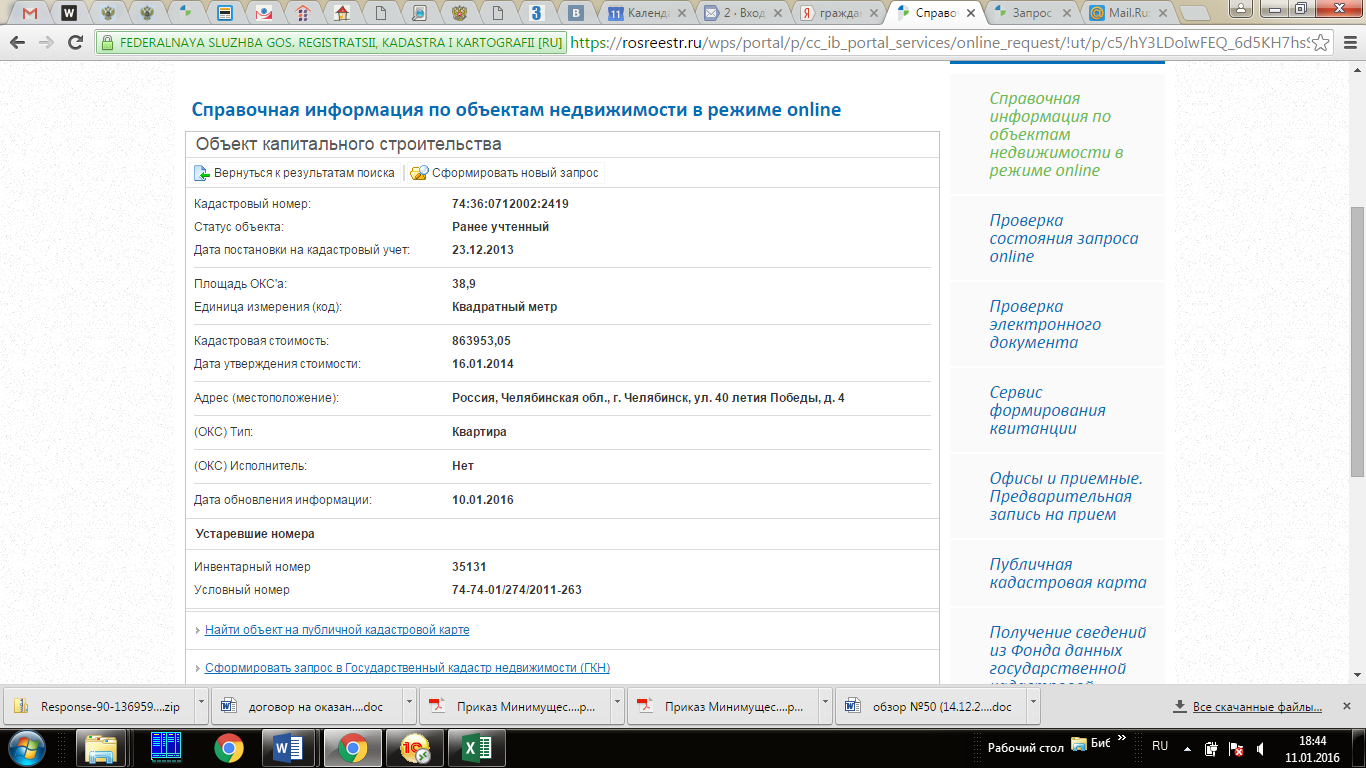 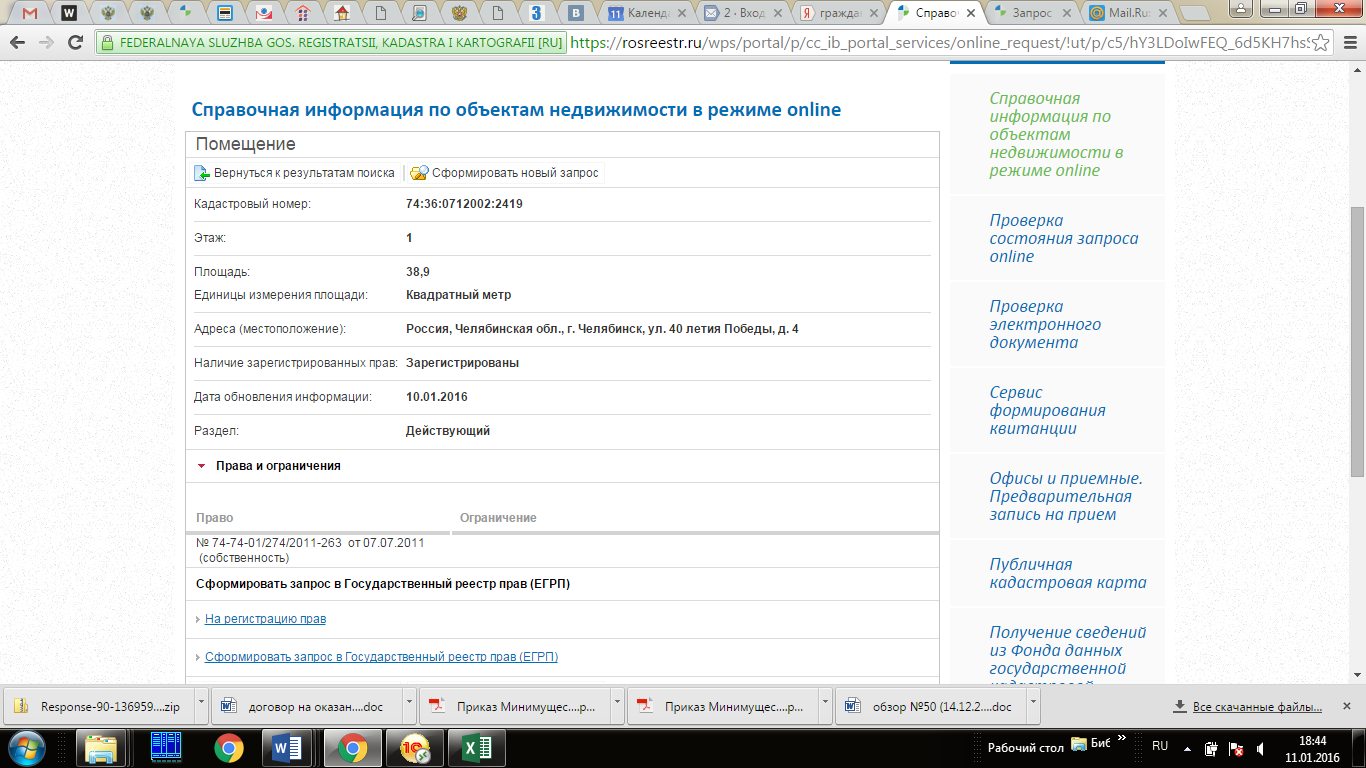 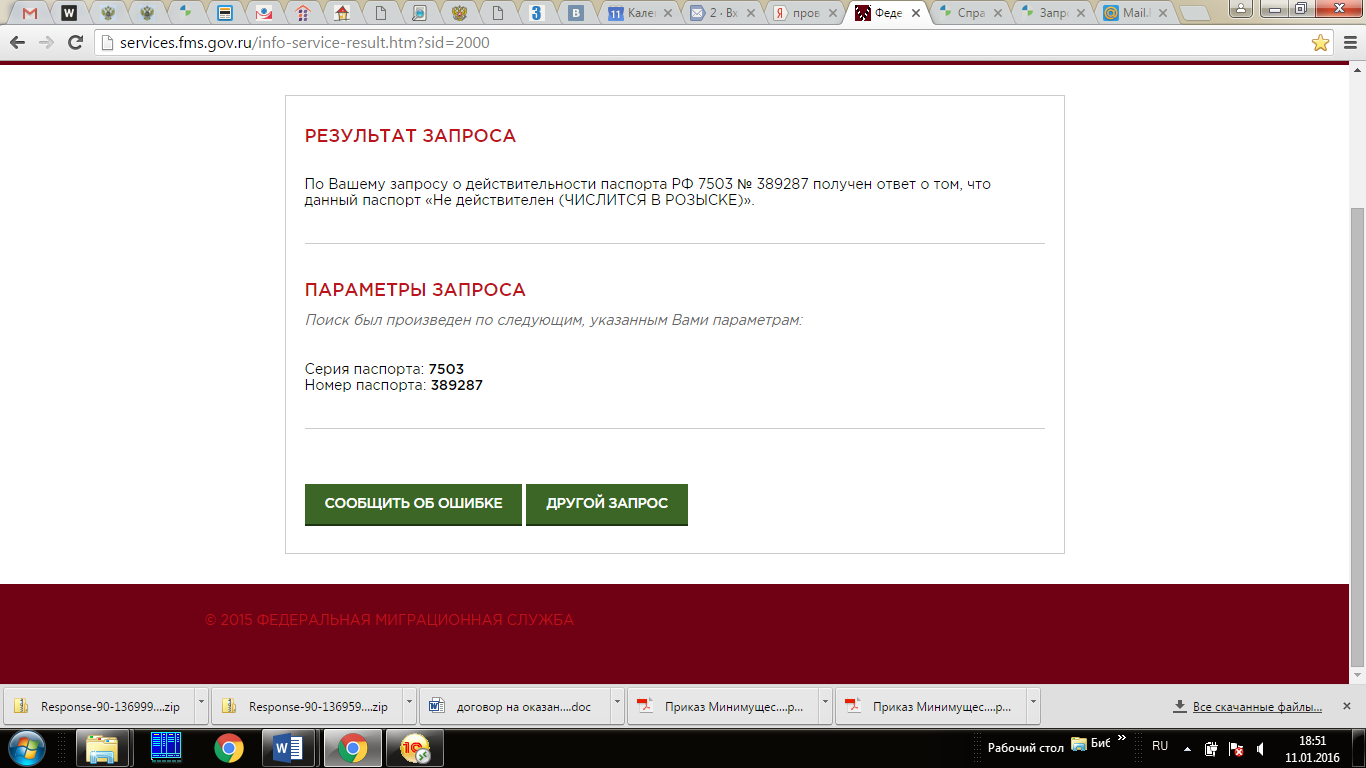 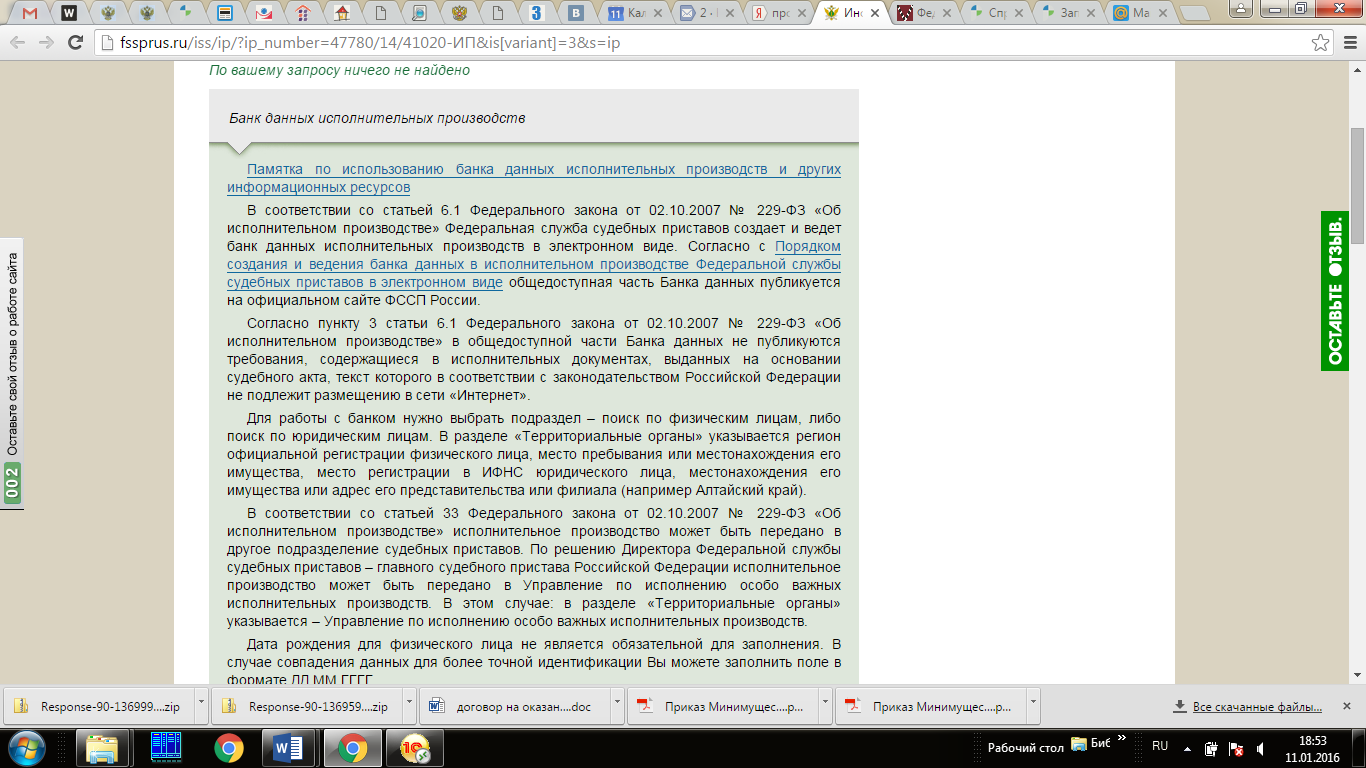 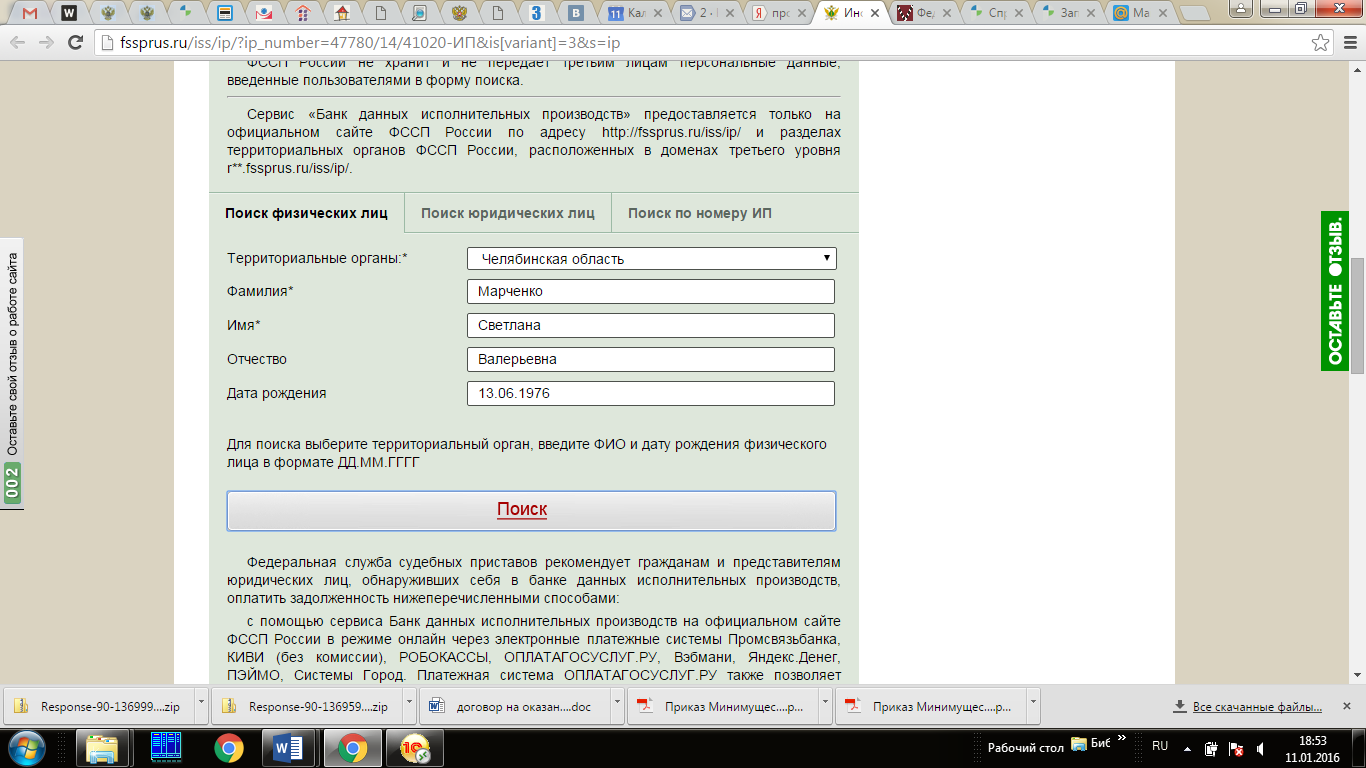 